BK-P02-02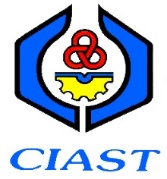 LAPORAN SIASATAN ADUAN/CADANGAN/PERTANYAAN PELANGGAN  (Diisi oleh Semua KP atau KBKP)BUTIR-BUTIR ADUAN/CADANGAN/PERTANYAAN *Tarikh Terima	 	: ___________________ 	No. Rujukan Aduan 	: ___________________RINGKASAN ADUAN / CADANGAN / PERTANYAAN __________________________________________________________________________________________________________________________________________________________________HASIL SIASATANPunca Aduan: ___________________________________________________________________________________________________________________________________________________________________________________________________________________________________________________Tindakan Pembetulan	:__________________________________________________________________________________________________________________________________________________________________Cadangan Pencegahan	:__________________________________________________________________________________________________________________________________________________________________Cadangan jangka panjang untuk penambahbaikan	:__________________________________________________________________________________________________________________________________________________________________STATUS TINDAKAN_________________________________________________________________________________Tandatangan		: ________________________________Nama dan Jawatan	: ________________________________Tarikh 			: ________________________________